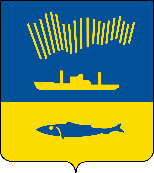 АДМИНИСТРАЦИЯ ГОРОДА МУРМАНСКАП О С Т А Н О В Л Е Н И Е                                                                                                                 №     В соответствии с Федеральным законом от 06.10.2003 № 131-ФЗ                     «Об общих принципах организации местного самоуправления в Российской Федерации», постановлением Правительства Мурманской области от 30.04.2020 № 263-ПП «О внесении изменений в постановление Правительства Мурманской области от 04.04.2020 № 175-ПП Уставом муниципального образования город Мурманск,  в целях недопущения заноса и распространения новой коронавирусной инфекции  (COVID -19) п о с т а н о в л я ю: Комитету по экономическому развитию администрации города Мурманска (Канаш И.С.) (далее – Комитет) организовать предоставление муниципальной услуги «Предоставление социальных выплат молодым и многодетным семьям на приобретение жилья» (далее – муниципальная услуга) при соблюдении следующих условий:- обязательная предварительная запись заявителей с соблюдением временного интервала не менее 20 минут между заявителями для исключения контакта между ними;- наличие при входе в здание комитета места обработки рук кожными антисептиками (жидкости, лосьоны, гели с содержанием этилового спирта не менее 70% по массе, дезинфицирующие салфетки); - применение муниципальными служащими, ответственными за предоставление муниципальной услуги и заявителями при входе в помещение комитета средств индивидуальной защиты (перчатки, маска);- отсутствие у заявителя признаков простудного заболевания.2. Мурманскому муниципальному бюджетному учреждению «Управление по обеспечению деятельности органов местного самоуправления города Мурманска» (Петлеванный А.П.) организовать осуществление влажной уборки помещений комитета не менее 2 раз в день с применением дезинфицирующих средств по вирусному режиму с обязательной обработкой контактных поверхностей (поручней, дверных ручек и тд.).3. Отделу информационно-технического обеспечения и защиты информации администрации города Мурманска (Кузьмин А.Н.) разместить настоящее постановление на официальном сайте администрации города Мурманска в сети Интернет.4. Редакции газеты «Вечерний Мурманск» (Хабаров В.А.) опубликовать настоящее постановление.5. Настоящее постановление вступает в силу со дня официального опубликования и распространяет свое действие на правоотношения, возникшие с 12.05.2020.6. Контроль за выполнением настоящего постановления возложить на заместителя главы администрации города Мурманска Синякаева Р.Р.Глава администрациигорода Мурманска                                                                                      Е.В. Никора